                                                               Secțiunea  Formulare Denumirea contractului : Amenajare trecere la nivel cu calea ferată și semnalizare reflectorizantăzona punte Ștrand, din Municipiul Piatra NeamţCodul de clasificare C.P.V.: 45233260-9 lucrări de construire de căi de acces pentru pietoni  (rev.2)Formular nr. 1     OPERATOR ECONOMIC    ___________________    (denumirea/numele)DECLARAŢIEprivind neincadrarea in prevederile art 59 și 60 din Legea 98/2016Subsemnatul, .............. reprezentant împuternicit al ......................... (denumirea operatorului economic) în calitate de candidat/ofertant/ofertant asociat/terţ susţinător/ subcontractant al candidatului/ofertantului, declar pe propria răspundere, sub sancţiunile aplicabile faptei de fals în acte publice, că prin oferta depusa, nu mă aflu în situaţia generarii unui conflict de interese, astfel cum este acesta definit la art.59 din Legea 98/2016, respectiv:nu am drept membri în cadrul consiliului de administraţie/organului de conducere sau de supervizare şi/sau acţionari ori asociaţi semnificativi persoane care sunt soţ/soţie, rudă sau afin până la gradul al doilea inclusiv ori care se află în relaţii comerciale cu persoane cu funcţii de decizie în cadrul autorităţii contractante, sau al furnizorului de servicii de achiziţie implicat în procedura de atribuire;nu am nominalizat printre persoanele desemnate pentru executarea contractului, persoane care sunt soţ/soţie, rudă sau afin până la gradul al doilea inclusiv ori care se află în relaţii comerciale cu persoane cu funcţii de decizie în cadrul autorităţii contractante sau al furnizorului de servicii de achiziţie implicat în procedura de atribuire.De asemenea, in cazul in care oferta noastra va fi declarata castigatoare, declar ca nu voi angaja, sau încheia orice alte înţelegeri privind prestarea de servicii, direct ori indirect, în scopul îndeplinirii contractului de achiziţie publică, cu persoane fizice sau juridice care au fost implicate în procesul de verificare/evaluare a solicitărilor de participare/ofertelor depuse în cadrul procedurii de atribuire, ori angajaţi/foşti angajaţi ai autorităţii contractante, sau ai furnizorului de servicii de achiziţie implicat în procedura de atribuire cu care autoritatea contractantă/furnizorul de servicii de achiziţie implicat în procedura de atribuire a încetat relaţiile contractuale ulterior atribuirii contractului de achiziţie publică, pe parcursul unei perioade de cel puţin 12 luni de la încheierea contractului, sub sancţiunea rezoluţiunii ori rezilierii de drept a contractului respectiv, astfel cum este mentionat la art.61, din Legea 98/2016.Subsemnatul declar că informaţiile furnizate sunt complete şi corecte în fiecare detaliu şi înţeleg ca autoritatea contractantă are dreptul de a solicita, în scopul verificării şi confirmării declaraţiilor, orice alte documente in sustinerea celor declarate.Înţeleg ca în cazul în care această declaraţie nu este conformă cu realitatea sunt pasibil de încălcarea prevederilor legislaţiei penale privind falsul în declaraţii.Data completării ___________			                        	                                                                                                                       Operator economic                                                                                                               ..............................                                                                                                          (semnătura autorizată si stampila )NOTA: Persoanele cu functie de decizie din cadrul autoritatii contractante, in ceea ce priveste implicarea în desfăşurarea procedurii de atribuire, sau care pot influenţa rezultatul acesteia, sunt cele mentionate în continuare : Primar – Andrei Carabelea, Administrator public – Vlad Moscalu, Secretarul General al Municipiului – Dragoș Eduard Ștefan,  Director Economic – Cătălina Hizan, Director Tehnic _ Manuela Boacșă, viceprimari  : Marius Irimia , Alin Stefan Lehadus , Andrei Acristinei – Sef Serviciul Juridic - Birou Achizitii Publice:Buliga Carmen Irina, Luies Emanuela Stângu- Direcția Tehnică : Lăcrămioara Dobriban, Alina Mihaela Cojocariu  Formular nr. 2ACORD DE SUBCONTRACTAREnr………./…………                Prezentul acord de subcontractare are ca temei art. 55 din Legea 98/2016La contractul de achizitie publica nr………../…………... incheiat intre ……………………………………….………………………………………   privind executia……………………………………………………..…..           (denumire autoritare contractanta)la……………………………………………………………….……………………………………                                                                          (denumire contract)1. Parti contractante:Acest contract este incheiat intre S.C. …………………………… cu sediul in ……………………………..……………………………..….,  reprezentata prin ……………………………………… Director General si                                                                                         (adresa,tel.,fax)                                                     ………………………………………..  Director Economic,  denumita in cele ce urmeaza contractant generalsiS.C. ……………………………………… cu sediul in ……………………………………………………..                                                                                                              (adresa,tel.,fax)                                                     reprezentata prin ………………………  Director General si ………………………….. Director Economic, denumita in cele ce urmeaza subcontractant.2. Obiectul contractului:Art.1. ………………………………….. ce fac obiectul prezentului contract sunt…………………………. de:            (lucrari,produse,servicii)……………………………..……………….……………..Art.2. Cota procentuala realizata de subcontractant este …………. %,  echivalentul a ……………… lei din valoarea fara TVA a contractuluiArt.3. Contractantul general va plati subcontractantului urmatoarele sume:- lunar, in termen de ………………. (zile) de la primirea de catre contractantul general                                                                                                                                a facturii intocmite de subcontractant, contravaloarea ………………..…… executate in perioada respectiva.                                                                              (lucrari,produse,servicii)- plata …………………………………… se va face in limita asigurarii finantarii ……………………..…..                                                                                                                (lucrarilor, produselor, serviciilor)………………………………………….. de catre beneficiarul …………………………………………….        (lucrarilor, produselor, serviciilor)                                          (denumire autoritare contractanta)Art.4. Durata de executie a …………………………………………………………. este in conformitate cu                                                            (lucrarilor, produselor, serviciilor)contractul, esalonata conform graficului anexa la contract.Art.5. Durata garantiei de buna executie este de ………………. luni si incepe de la data semnarii procesului verbal incheiat la terminarea ………………………………………………………………………………                                                                                (lucrarilor, produselor, serviciilor)Art.6. Contractantul general va preda subantreprenorului documentatia completa verificata cu dispozitiile legale.3. Alte dispozitii:Art.7. Pentru nerespectarea termenului de finalizare a ………………………………………………..                                                                                             (lucrarilor, produselor, serviciilor)si neincadrarea din vina subcontractantului,  in durata de executie angajata de contractantul general in fata beneficiarului, subcontractantul va platii penalitati de …………….. % pe zi intarziere din valoarea …………………………………………………………………………………….. nerealizata la termen.                               (lucrarilor, produselor, serviciilor)Pentru nerespectarea termenelor de plata prevazute la art.3, contractantul general va platii penalitati de ……………. % pe zi intarziere la suma datorata.Art.8. Subcontractantul se angajeaza fata de contractant cu aceleasi obligatii si responsabilitati pe care contractantul le are fata de investitor conform contractului………………………………………………………                                                                                                     (denumire contract)Art.9. Neintelegerile dintre parti se vor rezolva pe cale amiabila. Daca acest lucru nu este posibil, litigiile se vor solutiona pe cale legala.Prezentul contract s-a incheiat in doua exemplare, cate un exemplar pentru fiecare parte.            ______________________				_________________________              (contractant)     				                             (subcontractant) Formular nr. 3.1ACORD DE ASOCIEREin vederea participării la procedura de atribuire a contractului de achiziţie publica1. Părţile acordului:S.C. ……………………………………., reprezentată prin ………………………….. în calitate de ……………………………………………………(denumire operator economic, sediu, telefon)şi		        S.C. ………………………………………, reprezentată prin ............................, în calitate de (denumire operator economic, sediu, telefon)2. Obiectul acordului:2.1 Asociaţii au convenit să desfăşoare în comun următoarele activităţi:a) participarea la procedura de achiziţie publică organizată de  …………… (denumire autoritate contractantă) pentru atribuirea contractului/acordului cadru ……………………………………………..                                                                                                          (denumire obiect contract)b) derularea în comun a contractului de achiziţie publică în cazul desemnării ofertei comune ca fiind câştigătoare.2.2. Alte activităţi ce se vor realiza in comun:1. ……………………………………………..2………………………………………………… …………………………………………….2.3.Contribuţia financiara/tehnică/profesională a fiecărei parţi la îndeplinirea contractului de achiziţie publica este:………………. % S.C. ………………………………………………………. % S.C. ………………………………………2.4. Repartizarea beneficiilor sau pierderilor rezultate din activităţile comune desfăşurate de asociaţii se va efectua proporţional cu cota de participare a fiecărui asociat, respectiv:………………. % S.C. ………………………………………………………. % S.C. ………………………………………3. Durata asocierii:3.1. Durata asocierii constituite în baza prezentului acord este egală cu perioada derulării procedurii de atribuire şi se prelungeşte corespunzător cu perioada de îndeplinire a contractului ( in cazul desemnării asocierii ca fiind câştigătoare a procedurii de achiziţie publică) 4. Condiţiile de administrare si conducere a asociaţiei:Se împuterniceşte S.C. …………………. având calitate de lider al asociaţiei pentru întocmirea ofertei comune, semnarea şi depunerea acesteia în numele şi pentru asocierea constituită prin prezentul acord.  Se împuterniceşte S.C. …………………. având calitate de lider al asociaţiei pentru semnarea contractului de achiziţie publică în numele şi pentru asocierea constituită prin prezentul acord, (în cazul desemnării asocierii ca fiind câştigătoare a procedurii de achiziţie).Încetarea acordului de asociere:5.1. Asocierea îşi încetează activitatea ca urmare a următoareleo cauze:      a) expirarea duratei pentru care s-a încheiat acordul;      b) neîndeplinirea sau îndeplinirea necorespunzătoare a activităţilor prevăzute la art. 2 din acord.      c) alte clauze prevăzute de lege.Comunicări:Orice comunicare între părţi este valabil îndeplinită dacă se va face în scris şi va fi transmisă la adresa/adresele............................................, prevăzute la art. ………         de comun acord, asociaţii pot stabili şi alte modalităţi de cominicareLitigii.Litigiile intervenite între părţi se vor soluţiona pe cale amiabilă, iar în caz de nerezolvare vor fi soluţionate de către instanţa de judecată competentă.Alte clauzePrezentul acord a fost încheiat într-un număr de ...... exemplare, câte unul pentru fiecare parte, azi........( data semnării lui).Liderul asociaţiei:S.C. ………………………..……….ASOCIAT 1 ………………………..ASOCIAT 2 ……………………….Formular nr. 3.2DECLARAȚIEprivind legalizarea asocieriiSubsemnatul ……………………………………... (numele şi prenumele), în calitate de reprezentant  legal al: Asociatului (1) .………………………………….. (denumirea/numele şi sediul/adresa operatorului economic)Subsemnatul ………………..……………. (numele şi prenumele), în calitate de reprezentant  împuternicit al Asociatului (2) ………………………………..….. (denumirea/numele şi sediul/adresa operatorului economic)................................................................................................................................Subsemnatul ………………….……………. (numele şi prenumele), în calitate de reprezentant  împuternicit al Asociatului (n) ……………………………........... (denumirea/numele şi sediul/adresa operatorului economic)	Ne angajăm ca în cazul declarării ofertei asociaţiei formate din operatorii economici sus-menţionaţi ca fiind câştigătoare, să prezentăm înainte de semnarea contractului de achiziţie publică, contractul de asociere legalizat, în original. 	Înţelegem că în cazul neconformării cu această cerinţă, încheierea contractului de achiziţie publică cu autoritatea contractantă nu va fi posibilă.Data completării							…………………          										Asociatul (1),_________________(semnătura autorizată)Asociatul (2),_________________(semnătura autorizată)...............................Asociatul (n),_________________(semnătura autorizată)Formular nr.  4                 TERŢ SUSŢINATOR tehnic..........................(denumirea)ANGAJAMENTprivind susţinerea tehnică – (experiență similara/ personal/utilaje echipamente) a ofertantului/candidatului/grupului de operatori economiciCătre, ..........................................................................     (denumirea autorităţii contractante şi adresa completă)Cu privire la procedura pentru atribuirea contractului ................................. (denumirea contractului de achiziţie publică), noi .......................... (denumirea terţului susţinător tehnic), având sediul înregistrat la ..................................... (adresa terţului susţinător tehnic), ne obligăm ca, în situația în care contractantul ............................................ (denumirea ofertantului/candidatului/grupului de operatori economici) întâmpina dificultați de natura tehnica, pe parcursul derularii contractului, sa garantam, necondiţionat şi irevocabil autoritații contractante achizitoare, susținerea tehnica pentru îndeplinirea contractului conform ofertei prezentate şi a contractului de achiziţie publică ce urmeaza a fi încheiat între ofertant şi autoritatea contractanta.Acordarea susţinerii tehnice nu implica alte costuri pentru achizitor, cu excepţia celor care au fost incluse în propunerea tehnica.Noi, ............................................................ (denumirea terţului susţinător tehnic), garantam materializarea aspectelor care fac obiectul prezentului Angajament si declaram ca înţelegem sa raspundem faţa de autoritatea contractanta în limita prezentului angajament, în legătură cu susținerea tehnica (experiența similara, personal, utilaje, echipamente). Declar ca nu ma incadrez in niciuna din situatile de excludere din procedura, prevazute de articolele 60, 164, 165 si 167 din Legea 98/2016.Prezentul document reprezintă angajamentul nostru ferm încheiat în conformitate cu prevederile art. 182, 183 si 184 din LEGEA nr. 98/2016, coroborat cu art.48, 49 si 50 din HG 395/2016, acte normative care dau dreptul autoritaţii contractante de a solicita, în mod legitim, îndeplinirea de catre noi a obligaţiilor asumate prin angajamentul de susținere a capacitatii tehnice si/sau profesionale acordat …….......................................................................................... (denumirea ofertantului/candidatului/grupului de operatori economici)Anexez : Certificatul constatatorData completarii,						             Terţ susţinator,                    ...........................						                .....................                     (semnătură autorizată)                                                                                                                                         Formular nr. 5     OPERATOR ECONOMIC    ___________________    (denumirea/numele)FORMULAR DE OFERTA    Către              Municipiul Piatra Neamț,             Str. Ștefan cel Mare, nr. 6-8, Piatra Neamț, jud. Neamț, cod poștal 6101011.Examinând documentaţia de atribuire pentru - Amenajare trecere la nivel cu calea ferată și semnalizare reflectorizantăzona punte Ștrand, din Municipiul Piatra Neamţ, Codul de clasificare C.P.V.: 45233260-9 lucrări de construire de căi de acces pentru pietoni  (rev.2), subsemnaţii, reprezentanţi ai ofertantului ..................................................................................... (denumirea/numele ofertantului) ne oferim ca, în conformitate cu prevederile şi cerinţele cuprinse în documentaţia mai sus menţionată, să executăm , pentru suma de ………………  lei (suma în litere şi în cifre) fără TVA, la care se adaugă taxa pe valoarea adăugată în valoare de ………. (suma în litere şi în cifre). Perioada de garanţie a lucrărilor este de …….ani  ( minim 24 luni)Perioada medie de remediere a defectelor este de ......  zile calendaristice.2. Ne angajăm ca, în cazul în care oferta noastră este stabilită câştigătoare, să începem lucrările cât maicurând posibil după primirea ordinului de începere şi să terminăm lucrările în conformitate cu graficulfizic şi valoric de execuţie a lucrării anexat, respectiv în termen de ………………… (durata în litere şicifre).3. Ne angajăm să menţinem această ofertă valabilă pentru o durată de 90 zile, respectiv până la data de ............................... (ziua/luna/anul) şi ea va rămâne obligatorie pentru noi, şi poate fi acceptată oricând înainte de expirarea perioadei de valabilitate.4. Am înţeles şi consimţim că, în cazul în care oferta noastră este stabilită ca fiind câştigătoare, să constituim garanţia de bună execuţie în conformitate cu prevederile din documentaţia de atribuire.5.   Precizăm că: (se bifează opţiunea corespunzătoare) Atenţie - nu se permite depunerea de oferte alternative) □ depunem ofertă alternativă, ale carei detalii sunt prezentate într-un formular de ofertă separat, marcat în mod clar „alternativă”/”altă ofertă”.■   nu depunem ofertă alternativă.6. Până la încheierea şi semnarea contractului de achiziţie publică aceasta ofertă, împreună cu comunicarea transmisă de dumneavoastră, prin care oferta noastră este acceptată ca fiind câştigătoare, vor constitui un contract angajant între noi.7.  Înţelegem că nu sunteţi obligaţi să acceptaţi oferta cu cel mai scăzut preţ sau orice ofertă primită.Data completării …................. (ziua, luna anul).Ofertant/Lider de asociaţie,….............…………………(numele operatorului economic)………………..………...................... (numele persoanei autorizate şi semnătura)                                                                                                                        Formular nr. 6                                                                                                                        Anexa  la oferta ANEXA LA FORMULARUL DE OFERTA1.Perioada de garantie a lucrarilor                        ________	  luni ( min.24 luni)2. Perioada de mobilizare        (durata de la data primirii ordinului de incepere         a lucrarilor pana la data inceperii executiei)          _________	zile calendaristice3. Perioada medie de remediere        a defectelor					_________	zile calendaristiceOFERTANT,..........................(semnatura autorizata)	Formular nr. 7     OPERATOR ECONOMIC    ___________________    (denumirea/numele)                                                  DECLARAŢIE PRIVIND OFERTA DEPUSA1. Subsemnatul…………………….., reprezentant împuternicit al ............................... (denumirea operatorului economic), declar pe propria răspundere că, la procedura pentru atribuirea contractului de achiziţie publică .................... (se menţionează procedura), având ca obiect .................................. (denumirea produsului, serviciului sau lucrării şi codul CPV), la data de .............. (zi/lună/an), organizată de ...................................... (denumirea autorităţii contractante), particip şi depun ofertă elaborata in conformitate cu prevederile din documentatia de atribuire si raspunsurile la clarificari postate in SEAP, atasate anuntului/invitatiei de participare;2. În vederea respectării prevederilor art. 57 din Legea nr. 98/2016, subsemnatul declar că:    |_|  informatiile cuprinse in propunerea tehnica sunt confidentiale/ clasificate/protejate de un drept de proprietate intelectuala;    |_| informatiile cuprinse in propunerea financiara considerate a fi confidentiale/clasificate/ protejate de un drept de proprietate intelectuala, sunt urmatoarele:................................................;................................................(Se bifează opţiunea corespunzătoare si se completeaza, daca este cazul)Se completeaza cu MOTIVATIA/JUSTIFICAREA/documente suport, in sustinerea celor declarate:……………………………………………….……………………………………………….Dosarul achizitiei publice are caracter de document public.Accesul persoanelor la aceste informatii se realizeaza cu respectarea termenelor si procedurilor prevazute de reglementarile legale privind liberul acces la informatiile de interes public si nu poate fi restrictionat decat in masura in care aceste informatii sunt confidentiale, clasificate, sau protejate de un drept de proprietate intelectuala, potrivit legii.                                                      Operator economic,                                                            .....................                                                      (semnătura autorizată si stampila )Se completeaza cu MOTIVATIA /JUSTIFICAREA / documente suport, in sustinerea celor declarate  Informațiile indicate de operatorii economici ca fiind confidențiale, inclusiv secrete tehnice sau comerciale și elementele confidențiale ale ofertelor, trebuie să fie însoțite de dovada care le conferă caracterul de confidențialitate, în caz contrar nefiind aplicabile prevederile art.57 alin. (1) din Legea 98/2016 , conform  OUG 23/2020.……………………………………………….……………………………………………….NOTA: Daca este cazul, formularul completat se va atasa ofertei (propunerea tehnica/propunerea financiara)Formularul nr. 8          Operator economic    …………………………..                (denumirea/numele)ANEXĂ LA PROPUNEREA TEHNICĂDECLARAŢIE PRIVIND RESPECTAREA, PE TOATĂ DURATA DE EXECUŢIE A CONTRACTULUI, A LEGISLAŢIEI REFERITOARE LA CONDIŢIILE DE MUNCĂ ŞI MĂSURILE PRIVIND PROTECŢIA MUNCIISubsemnatul ............................................., reprezentant împuternicit al................................ (denumirea/numele şi sediul/adresa candidatului/ofertantului) declar pe propria răspundere, sub sancţiunile aplicate faptei de fals în acte publice, că laelaborarea ofertei am ţinut cont de obligaţiile referitoare la condiţiile de muncă şi protecţiamuncii, conform legislaţiei în vigoare.Subsemnatul declar că informaţiile furnizate sunt complete şi corecte în fiecare detaliu şi înţeleg că autoritatea contractantă are dreptul de a solicita, în scopul verificării şi confirmării declaraţiilor, situaţiilor şi documentelor care însoţesc oferta, orice informaţii suplimentare în scopul verificării datelor din prezenta declaraţie.Subsemnatul autorizez prin prezenta orice instituţie, societate comercială, bancă, alte persoanejuridice să furnizeze informaţii reprezentanţilor autorizaţi ai ......................................................... (denumirea şi adresa autoritaţii contractante) cu privire la orice aspect tehnic şi financiar în legătura cu activitatea noastră.Prezenta declaraţie este valabilă până la data de ………………………………………………(se precizează data expirării perioadei de valabilitate a ofertei)Data completării 	                                                                          Operator economic,.......................…                                                                                ……………………….                                                                                                            (semnătură autorizată )Formularul nr. 9OFERTANT/ SUBCONTRACTANT________________________________________(în cazul unei Asocieri, se va completa denumirea întregii Asocieri)Declarație privind respectarea reglementărilor obligatorii din domeniul mediului, social, al relațiilor de muncă și privind respectarea legislației de securitate și sănătate în muncă	Subsemnatul(a) (nume/ prenume), domiciliat(a) in …………………………………………… (adresa de domiciliu), identificat(a) cu act de identitate (CI/ Pasaport), seria ……, nr. ………, eliberat de...................., la data de …………, CNP …………………., in calitate de reprezentant imputernicit al Ofertantului/ Subcontractantului ……………………………… (in cazul unei Asocieri, se va completa denumirea intregii Asocieri) la procedura pentru atribuirea contractului de lucrari ____________________________________ organizată de _______________________________________ declar pe propria raspundere, ca pe toata durata contractului, voi respecta reglementarile obligatorii din domeniul mediului, social si al relatiilor de munca.	De asemenea, declar pe propria raspundere, ca pe toata durata contractului, voi respecta legislatia de securitate şi sanatate in munca, in vigoare, pentru tot personalul angajat in executia lucrarilor.	Totodata, declar ca am luat la cunostinta de prevederile art 326 « Falsul in Declaratii » din Codul Penal referitor la "Declararea necorespunzătoare a adevărului, făcută unei persoane dintre cele prevăzute în art. 175 sau unei unităţi în care aceasta îşi desfăşoară activitatea în vederea producerii unei consecinţe juridice, pentru sine sau pentru altul, atunci când, potrivit legii ori împrejurărilor, declaraţia făcută serveşte la producerea acelei consecinţe, se pedepseşte cu închisoare de la 3 luni la 2 ani sau cu amendă.".Data ______________               Reprezentant imputernicit al Ofertantului/ Subcontractantului 			                   (denumirea Ofertantului – in cazul unei Asocieri, toata Asocierea; 						             si denumirea reprezentantului imputernicit)							_________________ (semnatura si stampila)	Nota: In situatia in care ofertantul a declarat in cadrul ofertei ca va subcontracta parte/parti din contract, Formularul va fi completat si de catre subcontractantii declarati in oferta.					(denumirea operatorului economic si a reprezentantului legal)							_________________ (semnatura si stampila)								   Reprezentant legal Ofertant asociat n					(denumirea operatorului economic si a reprezentantului legal)							_________________ (semnatura si stampila)Formular nr. 10Declaratie de Consimțământ privind prelucrarea datelor cu caracter personalPentru procedura de atribuire a contractului  Amenajare trecere la nivel cu calea ferată și semnalizare reflectorizantăzona punte Ștrand, din Municipiul Piatra Neamţ, Codul de clasificare C.P.V.: 45233260-9 lucrări de construire de căi de acces pentru pietoni  (rev.2),   din care această declaraţie face parte integrantă.(Această declarație se completează de către reprezentantul legal al ofertantului și în situația unei asocieri, de către reprezentanții legali ai membrilor asocierii. După completare, se semnează olograf de către membrii asocierii, iar ulterior, reprezentantul legal al liderului de asociere o va semna cu semnătură electronică extinsă și o va incarca in SICAP/SEAP).CONSIMŢĂMÂNTSubsemnatul / Subsemnata ……………………………………………………………………, CNP…………………………., posesor/posesoare a ………CI …………………………….seria………………….…………..nr ………………………., domiciliat / ă în ……………………………………………………………………………………………………………………………………………………., e-mail ……………………………………………………………………………, telefon ………………………………………… în calitate de persoană fizică și reprezentant legal al :1.	……2.	……3.	…… (se vor completa denumirea, CUI/CIF și  adresa sediului social ale liderului / asociatului reprezentat)declar prin prezenta că sunt de acord ca Autoritatea Contractanta- Municipiul Piatra Neamț să fie autorizata prin compartimentele de specialitate responsabile cu evaluarea, selecția și contractarea contractului  să proceseze datele mele personale și ale ofertantului pe care îl reprezint, în cadrul activității de evaluare, selecție și contractare, în baza Regulamentului UE 679/2016 privind protecția persoanelor fizice în ceea ce privește prelucrarea datelor cu caracter personal și privind libera circulație a acestor date și de abrogare a Directivei 95 / 46 / CE (Regulamentul general privind protecția datelor), precum și prelucrarea, stocarea și arhivarea datelor conform normelor legale incidente.De asemenea, prin prezenta sunt de acord cu prelucrarea datelor cu caracter personal în scopul mai sus menționat, cu furnizarea datelor personale, precum și cu accesarea și prelucrarea acestora în bazele de date publice cu scopul realizării verificărilor presupuse de legislatia in vigoare aplicabila, acordând inclusiv dreptul Autoritatii Contractante – Municipiul Piatra Neamț de a utiliza datele disponibile în baze de date externe în scopul identificării și calculării indicatorilor de risc în procesul de evaluare, selecție și contractare pentru - Amenajare trecere la nivel cu calea ferată și semnalizare reflectorizantăzona punte Ștrand, din Municipiul Piatra Neamţ, Codul de clasificare C.P.V.: 45233260-9 lucrări de construire de căi de acces pentru pietoni  (rev.2)              Declar că am luat la cunoștință asupra drepturile mele conferite de Regulamentul UE 679 / 2016, inclusiv  asupra drepturile pe care subiecţii datelor cu caracter personal le deţin, dreptului de acces la date, dreptului la ștergerea datelor (“dreptul de a fi uitat”), dreptului la restricționare, dreptului la portabilitatea datelor, dreptului la opoziție, dreptului la rectificare în conformitate cu prevederile legale în vigoare.Declar că am înțeles această declarație de consimțământ, că sunt de acord cu procesarea datelor mele personale prin canalele de mai sus în scopurile descrise în această declarație de consimțământ. NUME SI PRENUME  ………………………………………DATA 		………………………………………SEMNĂTURA 	………………………………………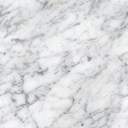 